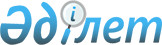 О районном бюджете на 2020-2022 годы
					
			С истёкшим сроком
			
			
		
					Решение Сырдарьинского районного маслихата Кызылординской области от 23 декабря 2019 года № 361. Зарегистрировано Департаментом юстиции Кызылординской области 25 декабря 2019 года № 7049. Прекращено действие в связи с истечением срока
      В соответствии со статьей 75 Кодекса Республики Казахстан от 4 декабря 2008 года "Бюджетный кодекс Республики Казахстан" и подпунктом 1) пункта 1 статьи 6 Закона Республики Казахстан от 23 января 2001 года "О местном государственном управлении и самоуправлении в Республике Казахстан" Сырдарьинский районный маслихат РЕШИЛ:
      1. Утвердить районный бюджет на 2020-2022 годы согласно приложениям 1, 2 и 3, соответственно в том числе на 2020 год в следующих объемах:
      1) доходы – 13493590,2 тысяч тенге, в том числе:
      налоговые поступления – 4639707,5 тысяч тенге;
      неналоговые поступления – 11375 тысяч тенге;
      поступления от продажи основного капитала – 19944 тысяч тенге; 
      поступления трансфертов – 8822563,7 тысяч тенге;
      2) затраты – 13663771,2 тысяч тенге;
      3) чистое бюджетное кредитование – 107977 тысяч тенге;
      бюджетные кредиты – 202801 тысяч тенге;
      погашение бюджетных кредитов – 94824 тысяч тенге;
      4) сальдо по операциям с финансовыми активами – 0;
      приобретение финансовых активов – 0;
      поступления от продажи финансовых активов государства – 0;
      5) дефицит бюджета – -278158 тысяч тенге;
      6) финансирование дефицита бюджета –278158 тысяч тенге;
      поступление займов -202801 тысяч тенге;
      погашение займов – 94824 тысяч тенге;
      используемые остатки бюджетных средств – 170181 тысяч тенге.
      Сноска. Пункт 1 - в редакции решения Сырдарьинского районного маслихата Кызылординской области от 10.12.2020 № 460 (вводится в действие с 01.01.2020).


      2. Определить нормативы распределения доходов в областной бюджет:
      индивидуальный подоходный налог – 50 процентов;
      социальный налог– 50 процентов.
      3. Установить объемы субвенций, передаваемых из областного бюджета в 2020 году 4393322 тысяч тенге.
      4. Предусмотреть в районном бюджете на 2020 год объемы субвенций, передаваемых из районного бюджета в бюджеты поселка и сельских округов в сумме 1989814 тысяч тенге, в том числе:
      поселок Теренозек 651664 тысяч тенге;
      сельский округ Акжарма 111567 тысяч тенге;
      сельский округ Амангельды 144769 тысяч тенге;
      сельский округ Бесарык 101306 тысяч тенге;
      сельский округ Когалыколь 122760 тысяч тенге;
      сельский округ Наги Ильясов 109935 тысяч тенге;
      сельский округ Шаган 181386 тысяч тенге;
      сельский округ Ширкейли 123978 тысяч тенге;
      сельский округ Сакен Сейфуллин 100612 тысяч тенге;
      сельский округ Инкардария 42048 тысяч тенге;
      сельский округ Аскар Токмагамбетов 94685 тысяч тенге;
      сельский округ Калжан Ахун 92452 тысяч тенге;
      сельский округ Айдарлы 73760 тысяч тенге;
      сельский округ Жетиколь 38892 тысяч тенге.
      5. Утвердить резерв местного исполнительного органа района на 2020 год в сумме 88023 тысяч тенге.
      6. Утвердить перечень местных бюджетных программ, не подлежащих секвестру в процессе исполнения местного бюджета на 2020 год, согласно приложению 4.
      7. Настоящее решение вводится в действие с 1 января 2020 года и подлежит официальному опубликованию. Районный бюджет на 2020 год
      Сноска. Приложение 1 - в редакции решения Сырдарьинского районного маслихата Кызылординской области от 10.12.2020 № 460 (вводится в действие с 01.01.2020). Районный бюджет на 2021 год Районный бюджет на 2022 год Перечень местных бюджетных программ, не подлежащих секвестру в процессе исполнения местного бюджета на 2020 год
					© 2012. РГП на ПХВ «Институт законодательства и правовой информации Республики Казахстан» Министерства юстиции Республики Казахстан
				
      Председатель сессии Сырдарьинскогорайонного маслихата

Е. Жақып

      Секретарь Сырдарьинскогорайонного маслихата

Е. Әжікенов
Приложение 1 к решению
Сырдарьинского районного маслихата
от 23 декабря 2019 года № 361
Категория
Категория
Категория
Категория
Сумма, тысяч тенге
Класс 
Класс 
Класс 
Сумма, тысяч тенге
Подкласс
Подкласс
Сумма, тысяч тенге
Наименование
Сумма, тысяч тенге
1. ДОХОДЫ
13493590,2
1
Налоговые поступления
4639707,5
01
Подоходный налог
401418,2
1
Корпоративный пожоходный налог
168232
2
Индивидуальный подоходный налог
233186,2
03
Социальный налог
197161
1
Социальный налог
197161
04
Hалоги на собственность
3995685,3
1
Hалоги на имущество
3989550,3
3
Земельный налог
319
4
Hалог на транспортные средства
5131
5
Единый земельный налог
685
05
Внутренние налоги на товары, работы и услуги
41855
2
Акцизы
2902
3
Поступления за использование природных и других ресурсов
37395
4
Сборы за ведение предпринимательской и профессиональной деятельности
1558
08
Обязательные платежи, взимаемые за совершение юридически значимых действий и (или) выдачу документов уполномоченными на то государственными органами или должностными лицами
3588
1
Государственная пошлина
3588
2
Неналоговые поступления
11375
01
Доходы от государственной собственности
1843
5
Доходы от аренды имущества, находящегося в государственной собственности
1747
7
Вознаграждения по кредитам, выданным из государственного бюджета
96
06
Прочие неналоговые поступления
9532
1
Прочие неналоговые поступления
9532
3
Поступления от продажи основного капитала
19944
03
Продажа земли и нематериальных активов
19944
1
Продажа земли
9585
2
Продажа нематериальных активов
10359
4
Поступления трансфертов 
8822563,7
01
Трансферты из нижестоящих органов государственного управления
12750,7
3
Трансферты из бюджетов городов районного значения, сел, поселков, сельских округов
12750,7
02
Трансферты из вышестоящих органов государственного управления
8809813
2
Трансферты из областного бюджета
8809813
Функциональная группа 
Функциональная группа 
Функциональная группа 
Функциональная группа 
Администратор бюджетных программ
Администратор бюджетных программ
Администратор бюджетных программ
Программа
Программа
Наименование
2. ЗАТРАТЫ
13663771,2
01
Государственные услуги общего характера
525892,5
112
Аппарат маслихата района (города областного значения)
46660,1
001
Услуги по обеспечению деятельности маслихата района (города областного значения)
46027,6
003
Капитальные расходы государственного органа
632,5
122
Аппарат акима района (города областного значения)
150563,5
001
Услуги по обеспечению деятельности акима района (города областного значения)
148842,2
003
Капитальные расходы государственного органа
1721,3
452
Отдел финансов района (города областного значения)
44396,3
001
Услуги по реализации государственной политики в области исполнения бюджета и управления коммунальной собственностью района (города областного значения)
27756,4
010
Приватизация, управление коммунальным имуществом, постприватизационная деятельность и регулирование споров, связанных с этим
200
018
Капитальные расходы государственного органа
8386,2
113
Целевые текущие трансферты из местных бюджетов
8053,7
805
Отдел государственных закупок района (города областного значения)
18397,7
001
Услуги по реализации государственной политики в области государственных закупок на местном уровне
18397,7
453
Отдел экономики и бюджетного планирования района (города областного значения)
36463,2
001
Услуги по реализации государственной политики в области формирования и развития экономической политики, системы государственного планирования
31612,2
004
Капитальные расходы государственного органа
2389
113
Целевые текущие трансферты из местных бюджетов
2462
458
Отдел жилищно-коммунального хозяйства, пассажирского транспорта и автомобильных дорог района (города областного значения)
140824,6
001
Услуги по реализации государственной политики на местном уровне в области жилищно-коммунального хозяйства, пассажирского транспорта и автомобильных дорог
28610,1
013
Капитальные расходы государственного органа
1499
113
Целевые текущие трансферты из местных бюджетов
110715,5
493
Отдел предпринимательства, промышленности и туризма района (города областного значения)
21146,2
001
Услуги по реализации государственной политики на местном уровне в области развития предпринимательства, промышленности и туризма
20750
003
Капитальные расходы государственного органа
396,2
801
Отдел занятости, социальных программ и регистрации актов гражданского состояния района (города областного значения)
67440,9
001
Услуги по реализации государственной политики на местном уровне в сфере занятости, социальных программ и регистрации актов гражданского состояния
47272,2
003
Капитальные расходы государственного органа
448
113
Целевые текущие трансферты из местных бюджетов
19720,7
02
Оборона
12104,8
122
Аппарат акима района (города областного значения)
10442,8
005
Мероприятия в рамках исполнения всеобщей воинской обязанности
10442,8
122
Аппарат акима района (города областного значения)
1662
006
Предупреждение и ликвидация чрезвычайных ситуаций масштаба района (города областного значения)
540
007
Мероприятия по профилактике и тушению степных пожаров районного (городского) масштаба, а также пожаров в населенных пунктах, в которых не созданы органы государственной противопожарной службы
1122
03
Общественный порядок, безопасность, правовая, судебная, уголовно-исполнительная деятельность
3133,4
458
Отдел жилищно-коммунального хозяйства, пассажирского транспорта и автомобильных дорог района (города областного значения)
3133,4
021
Обеспечение безопасности дорожного движения в населенных пунктах
3133,4
04
Образование
6919152,3
464
Отдел образования района (города областного значения)
180183,9
040
Реализация государственного образовательного заказа в дошкольных организациях образования
180183,9
464
Отдел образования района (города областного значения)
6101228
003
Общеобразовательное обучение
5815122
006
Дополнительное образование для детей
286106
465
Отдел физической культуры и спорта района (города областного значения)
154185,2
017
Дополнительное образование для детей и юношества по спорту
154185,2
472
Отдел строительства, архитектуры и градостроительства района (города областного значения)
3357,1
022
Строительство и реконструкция объектов начального, основного среднего и общего среднего образования
3357,1
464
Отдел образования района (города областного значения)
480198,1
001
Услуги по реализации государственной политики на местном уровне в области образования
39261,5
004
Информатизация системы образования в государственных учреждениях образования района (города областного значения)
33299
005
Приобретение и доставка учебников, учебно-методических комплексов для государственных учреждений образования района (города областного значения)
104596
007
Проведение школьных олимпиад, внешкольных мероприятий и конкурсов районного (городского) масштаба
667
012
Капитальные расходы государственного органа
924,8
015
Ежемесячные выплаты денежных средств опекунам (попечителям) на содержание ребенка-сироты (детей-сирот), и ребенка (детей), оставшегося без попечения родителей
6196,5
029
Обследование психического здоровья детей и подростков и оказание психолого-медико-педагогической консультативной помощи населению
15980,5
067
Капитальные расходы подведомственных государственных учреждений и организаций
125349,6
068
Обеспечение повышения компьютерной грамотности населения
494,9
113
Целевые текущие трансферты из местных бюджетов
153428,3
06
Социальная помощь и социальное обеспечение
918311
464
Отдел образования района (города областного значения)
2868
030
Содержание ребенка (детей), переданного патронатным воспитателям
2868
801
Отдел занятости, социальных программ и регистрации актов гражданского состояния района (города областного значения)
238496
010
Государственная адресная социальная помощь
238496
801
Отдел занятости, социальных программ и регистрации актов гражданского состояния района (города областного значения)
668524
004
Программа занятости
455973
006
Оказание социальной помощи на приобретение топлива специалистам здравоохранения, образования, социального обеспечения, культуры, спорта и ветеринарии в сельской местности в соответствии с законодательством Республики Казахстан
29235,1
007
Оказание жилищной помощи
507
008
Социальная поддержка граждан, награжденных от 26 июля 1999 года орденами "Отан", "Данк", удостоенных высокого звания "Халық қаһарманы", почетных званий республики
125,3
009
Материальное обеспечение детей-инвалидов, воспитывающихся и обучающихся на дому
4486
011
Социальная помощь отдельным категориям нуждающихся граждан по решениям местных представительных органов
58417
014
Оказание социальной помощи нуждающимся гражданам на дому
6902,5
017
Обеспечение нуждающихся инвалидов обязательными гигиеническими средствами и предоставление услуг специалистами жестового языка, индивидуальными помощниками в соответствии с индивидуальной программой реабилитации инвалида
78735,7
023
Обеспечение деятельности центров занятости населения
34142,4
801
Отдел занятости, социальных программ и регистрации актов гражданского состояния района (города областного значения)
8423
018
Оплата услуг по зачислению, выплате и доставке пособий и других социальных выплат
2000
050
Обеспечение прав и улучшение качества жизни инвалидов в Республике Казахстан
6423
07
Жилищно-коммунальное хозяйство
637529,4
458
Отдел жилищно-коммунального хозяйства, пассажирского транспорта и автомобильных дорог района (города областного значения)
101200,2
031
Изготовление технических паспортов на объекты кондоминиумов
130,2
070
Возмещение платежей населения по оплате коммунальных услуг в режиме чрезвычайного положения в Республике Казахстан
101070
472
Отдел строительства, архитектуры и градостроительства района (города областного значения)
463615
003
Проектирование и (или) строительство, реконструкция жилья коммунального жилищного фонда
1500
004
Проектирование, развитие и (или) обустройство инженерно-коммуникационной инфраструктуры
462115
458
Отдел жилищно-коммунального хозяйства, пассажирского транспорта и автомобильных дорог района (города областного значения)
72714,2
027
Организация эксплуатации сетей газификации, находящихся в коммунальной собственности районов (городов областного значения)
51385,3
015
Освещение улиц в населенных пунктах
21328,9
08
Культура, спорт, туризм и информационное пространство
511464,4
455
Отдел культуры и развития языков района (города областного значения)
136822
003
Поддержка культурно-досуговой работы
136822
465
Отдел физической культуры и спорта района (города областного значения)
116154,6
001
Услуги по реализации государственной политики на местном уровне в сфере физической культуры и спорта
28953,8
005
Развитие массового спорта и национальных видов спорта
7000
006
Проведение спортивных соревнований на районном (города областного значения) уровне
16743
007
Подготовка и участие членов сборных команд района (города областного значения) по различным видам спорта на областных спортивных соревнованиях
63457,8
472
Отдел строительства, архитектуры и градостроительства района (города областного значения)
1075
008
Развитие объектов спорта
1075
455
Отдел культуры и развития языков района (города областного значения)
103148,1
006
Функционирование районных (городских) библиотек
102701,1
007
Развитие государственного языка и других языков народа Казахстана
447
456
Отдел внутренней политики района (города областного значения)
7891
002
Услуги по проведению государственной информационной политики
7891
455
Отдел культуры и развития языков района (города областного значения)
64793,2
001
Услуги по реализации государственной политики на местном уровне в области развития языков и культуры
17870,3
010
Капитальные расходы государственного органа
750
032
Капитальные расходы подведомственных государственных учреждений и организаций
15661,9
113
Целевые текущие трансферты из местных бюджетов
30511
456
Отдел внутренней политики района (города областного значения)
81580,5
001
Услуги по реализации государственной политики на местном уровне в области информации, укрепления государственности и формирования социального оптимизма граждан
60125,1
003
Реализация мероприятий в сфере молодежной политики
16718,2
006
Капитальные расходы государственного органа
4737,2
10
Сельское, водное, лесное, рыбное хозяйство, особо охраняемые природные территории, охрана окружающей среды и животного мира, земельные отношения
120073,4
462
Отдел сельского хозяйства района (города областного значения)
32350,6
001
Услуги по реализации государственной политики на местном уровне в сфере сельского хозяйства
31310,6
006
Капитальные расходы государственного органа
1040
473
Отдел ветеринарии района (города областного значения)
5288,7
001
Услуги по реализации государственной политики на местном уровне в сфере ветеринарии
5288,7
463
Отдел земельных отношений района (города областного значения)
38134,6
001
Услуги по реализации государственной политики в области регулирования земельных отношений на территории района (города областного значения)
36785,6
007
Капитальные расходы государственного органа
1349
453
Отдел экономики и бюджетного планирования района (города областного значения)
44299,5
099
Реализация мер по оказанию социальной поддержки специалистов
44299,5
11
Промышленность, архитектурная, градостроительная и строительная деятельность
51719,4
472
Отдел строительства, архитектуры и градостроительства района (города областного значения)
51719,4
001
Услуги по реализации государственной политики в области строительства, архитектуры и градостроительства на местном уровне
51719,4
12
Транспорт и коммуникации
1001864,4
458
Отдел жилищно-коммунального хозяйства, пассажирского транспорта и автомобильных дорог района (города областного значения)
1001864,4
023
Обеспечение функционирования автомобильных дорог
7075,3
045
Капитальный и средний ремонт автомобильных дорог районного значения и улиц населенных пунктов
124413,2
051
Реализация приоритетных проектов транспортной инфраструктуры
865981
024
Организация внутрипоселковых (внутригородских), пригородных и внутрирайонных общественных пассажирских перевозок
4394,9
13
Прочие
681443
493
Отдел предпринимательства, промышленности и туризма района (города областного значения)
400
006
Поддержка предпринимательской деятельности
400
452
Отдел финансов района (города областного значения)
88023
012
Резерв местного исполнительного органа района (города областного значения)
88023
458
Отдел жилищно-коммунального хозяйства, пассажирского транспорта и автомобильных дорог района (города областного значения)
593020
062
Реализация мероприятий по социальной и инженерной инфраструктуре в сельских населенных пунктах в рамках проекта "Ауыл-Ел бесігі"
593020
14
Обслуживание долга
226,8
452
Отдел финансов района (города областного значения)
226,8
013
Обслуживание долга местных исполнительных органов по выплате вознаграждений и иных платежей по займам из областного бюджета
226,8
15
Трансферты
2280856,4
452
Отдел финансов района (города областного значения)
2280856,4
006
Возврат неиспользованных (недоиспользованных) целевых трансфертов
20839
016
Возврат, использованных не по целевому назначению целевых трансфертов
999,9
024
Целевые текущие трансферты из нижестоящего бюджета на компенсацию потерь вышестоящего бюджета в связи с изменением законодательства
202639
038
Субвенции
1989814
054
Возврат сумм неиспользованных (недоиспользованных) целевых трансфертов, выделенных из республиканского бюджета за счет целевого трансферта из Национального фонда Республики Казахстан
66564,5
3. Чистое бюджетное кредитование
107977
Бюджетные кредиты
202801
10
Сельское, водное, лесное, рыбное хозяйство, особо охраняемые природные территории, охрана окружающей среды и животного мира, земельные отношения
202801
453
Отдел экономики и бюджетного планирования района (города областного значения)
202801
008
Бюджетные кредиты для реализации мер социальной поддержки специалистов
202801
5
Погашение бюджетных кредитов
94824
01
Погашение бюджетных кредитов
94824
1
Погашение бюджетных кредитов, выданных из государственного бюджета
94824
4. Сальдо по операциям с финансовыми активами
Приобретение финансовых активов
Поступления от продажи финансовых активов государства
5. Дефицит бюджета (профицит)
-278158
6.Финансирование дефицита бюджета (использование профицита)
278158
7
Поступления займов
202801
01
Внутренние государственные займы
202801
2
Договоры займа
202801
16
Погашение займов
94824
452
Отдел финансов района (города областного значения)
94824
008
Погашение долга местного исполнительного органа перед вышестоящим бюджетом
94824
8
Используемые остатки бюджетных средств
170181
01
Остатки бюджетных средств
170181
1
Свободные остатки бюджетных средств
170181Приложение 2 к решению
Сырдарьинского районного маслихата
от 23 декабря 2019 года № 361
Категория
Категория
Категория
Категория
Сумма, тысяч тенге
Класс 
Класс 
Класс 
Сумма, тысяч тенге
Подкласс
Подкласс
Сумма, тысяч тенге
Наименование
Сумма, тысяч тенге
1. ДОХОДЫ
8953839
1
Налоговые поступления
4602747
01
Подоходный налог
226337
1
Корпоративный пожоходный налог
33844
2
Индивидуальный подоходный налог
192493
03
Социальный налог
193004
1
Социальный налог
193004
04
Hалоги на собственность
4131641
1
Hалоги на имущество
4110173
3
Земельный налог
901
4
Hалог на транспортные средства
19848
5
Единый земельный налог
719
05
Внутренние налоги на товары, работы и услуги
47999
2
Акцизы
3047
3
Поступления за использование природных и других ресурсов
43050
4
Сборы за ведение предпринимательской и профессиональной деятельности
1902
08
Обязательные платежи, взимаемые за совершение юридически значимых действий и (или) выдачу документов уполномоченными на то государственными органами или должностными лицами
3767
1
Государственная пошлина
3767
2
Неналоговые поступления
5066
01
Доходы от государственной собственности
1935
5
Доходы от аренды имущества, находящегося в государственной собственности
1834
7
Вознаграждения по кредитам, выданным из государственного бюджета
101
06
Прочие неналоговые поступления
3131
1
Прочие неналоговые поступления
3131
3
Поступления от продажи основного капитала
13486
03
Продажа земли и нематериальных активов
13486
1
Продажа земли
2609
2
Продажа нематериальных активов
10877
4
Поступления трансфертов 
4332539
02
Трансферты из вышестоящих органов государственного управления
4332539
2
Трансферты из областного бюджета
4332539
Функциональная группа 
Функциональная группа 
Функциональная группа 
Функциональная группа 
Администратор бюджетных программ
Администратор бюджетных программ
Администратор бюджетных программ
Программа
Программа
Наименование
2. ЗАТРАТЫ
8953839
01
Государственные услуги общего характера
375473
112
Аппарат маслихата района (города областного значения)
44502
001
Услуги по обеспечению деятельности маслихата района (города областного значения)
44502
122
Аппарат акима района (города областного значения)
156770
001
Услуги по обеспечению деятельности акима района (города областного значения)
156770
452
Отдел финансов района (города областного значения)
31201
001
Услуги по реализации государственной политики в области исполнения бюджета и управления коммунальной собственностью района (города областного значения)
29101
003
Проведение оценки имущества в целях налогообложения
1050
010
Приватизация, управление коммунальным имуществом, постприватизационная деятельность и регулирование споров, связанных с этим
1050
805
Отдел государственных закупок района (города областного значения)
15794
001
Услуги по реализации государственной политики в области государственных закупок на местном уровне
15794
453
Отдел экономики и бюджетного планирования района (города областного значения)
30835
001
Услуги по реализации государственной политики в области формирования и развития экономической политики, системы государственного планирования
30835
458
Отдел жилищно-коммунального хозяйства, пассажирского транспорта и автомобильных дорог района (города областного значения)
27537
001
Услуги по реализации государственной политики на местном уровне в области жилищно-коммунального хозяйства, пассажирского транспорта и автомобильных дорог
27537
493
Отдел предпринимательства, промышленности и туризма района (города областного значения)
20273
001
Услуги по реализации государственной политики на местном уровне в области развития предпринимательства, промышленности и туризма
20273
801
Отдел занятости, социальных программ и регистрации актов гражданского состояния района (города областного значения)
48559
001
Услуги по реализации государственной политики на местном уровне в сфере занятости, социальных программ и регистрации актов гражданского состояния
48559
02
Оборона
18919
122
Аппарат акима района (города областного значения)
18013
005
Мероприятия в рамках исполнения всеобщей воинской обязанности
18013
122
Аппарат акима района (города областного значения)
906
006
Предупреждение и ликвидация чрезвычайных ситуаций масштаба района (города областного значения)
906
03
Общественный порядок, безопасность, правовая, судебная, уголовно-исполнительная деятельность
4896
458
Отдел жилищно-коммунального хозяйства, пассажирского транспорта и автомобильных дорог района (города областного значения)
4896
021
Обеспечение безопасности дорожного движения в населенных пунктах
4896
04
Образование
5094905
464
Отдел образования района (города областного значения)
170986
040
Реализация государственного образовательного заказа в дошкольных организациях образования
170986
464
Отдел образования района (города областного значения)
4519975,3
003
Общеобразовательное обучение
4275782
006
Дополнительное образование для детей
244193
465
Отдел физической культуры и спорта района (города областного значения)
148075
017
Дополнительное образование для детей и юношества по спорту
148075
464
Отдел образования района (города областного значения)
255868,6
001
Услуги по реализации государственной политики на местном уровне в области образования
40407
004
Информатизация системы образования в государственных учреждениях образования района (города областного значения)
57378
005
Приобретение и доставка учебников, учебно-методических комплексов для государственных учреждений образования района (города областного значения)
127080
007
Проведение школьных олимпиад, внешкольных мероприятий и конкурсов районного (городского) масштаба
2680
015
Ежемесячные выплаты денежных средств опекунам (попечителям) на содержание ребенка-сироты (детей-сирот), и ребенка (детей), оставшегося без попечения родителей
13151
029
Обследование психического здоровья детей и подростков и оказание психолого-медико-педагогической консультативной помощи населению
14243
068
Обеспечение повышения компьютерной грамотности населения
928
06
Социальная помощь и социальное обеспечение
649386
464
Отдел образования района (города областного значения)
2859
030
Содержание ребенка (детей), переданного патронатным воспитателям
2859
801
Отдел занятости, социальных программ и регистрации актов гражданского состояния района (города областного значения)
320031
010
Государственная адресная социальная помощь
320031
801
Отдел занятости, социальных программ и регистрации актов гражданского состояния района (города областного значения)
318006
004
Программа занятости
89368
006
Оказание социальной помощи на приобретение топлива специалистам здравоохранения, образования, социального обеспечения, культуры, спорта и ветеринарии в сельской местности в соответствии с законодательством Республики Казахстан
28348
007
Оказание жилищной помощи
22640
008
Социальная поддержка граждан, награжденных от 26 июля 1999 года орденами "Отан", "Данк", удостоенных высокого звания "Халық қаһарманы", почетных званий республики
270
009
Материальное обеспечение детей-инвалидов, воспитывающихся и обучающихся на дому
3852
011
Социальная помощь отдельным категориям нуждающихся граждан по решениям местных представительных органов
57432
014
Оказание социальной помощи нуждающимся гражданам на дому
7250
017
Обеспечение нуждающихся инвалидов обязательными гигиеническими средствами и предоставление услуг специалистами жестового языка, индивидуальными помощниками в соответствии с индивидуальной программой реабилитации инвалида
77964
023
Обеспечение деятельности центров занятости населения
30882
801
Отдел занятости, социальных программ и регистрации актов гражданского состояния района (города областного значения)
8490
018
Оплата услуг по зачислению, выплате и доставке пособий и других социальных выплат
525
050
Обеспечение прав и улучшение качества жизни инвалидов в Республике Казахстан
7965
08
Культура, спорт, туризм и информационное пространство
453544
455
Отдел культуры и развития языков района (города областного значения)
113323
003
Поддержка культурно-досуговой работы
113323
465
Отдел физической культуры и спорта района (города областного значения)
140112
001
Услуги по реализации государственной политики на местном уровне в сфере физической культуры и спорта
28716
005
Развитие массового спорта и национальных видов спорта
11744
006
Проведение спортивных соревнований на районном (города областного значения) уровне
28080
007
Подготовка и участие членов сборных команд района (города областного значения) по различным видам спорта на областных спортивных соревнованиях
71571
455
Отдел культуры и развития языков района (города областного значения)
95727
006
Функционирование районных (городских) библиотек
95202
007
Развитие государственного языка и других языков народа Казахстана
525
456
Отдел внутренней политики района (города областного значения)
8286
002
Услуги по проведению государственной информационной политики
8286
455
Отдел культуры и развития языков района (города областного значения)
18785
001
Услуги по реализации государственной политики на местном уровне в области развития языков и культуры
18785
456
Отдел внутренней политики района (города областного значения)
77312
001
Услуги по реализации государственной политики на местном уровне в области информации, укрепления государственности и формирования социального оптимизма граждан
57150
003
Реализация мероприятий в сфере молодежной политики
20161
10
Сельское, водное, лесное, рыбное хозяйство, особо охраняемые природные территории, охрана окружающей среды и животного мира, земельные отношения
127604
462
Отдел сельского хозяйства района (города областного значения)
29996
001
Услуги по реализации государственной политики на местном уровне в сфере сельского хозяйства
29996
463
Отдел земельных отношений района (города областного значения)
48446
001
Услуги по реализации государственной политики в области регулирования земельных отношений на территории района (города областного значения)
48446
462
Отдел сельского хозяйства района (города областного значения)
49162
099
Реализация мер по оказанию социальной поддержки специалистов
49162
11
Промышленность, архитектурная, градостроительная и строительная деятельность
28447
472
Отдел строительства, архитектуры и градостроительства района (города областного значения)
28447
001
Услуги по реализации государственной политики в области строительства, архитектуры и градостроительства на местном уровне
28447
12
Транспорт и коммуникации
21420
458
Отдел жилищно-коммунального хозяйства, пассажирского транспорта и автомобильных дорог района (города областного значения)
21420
023
Обеспечение функционирования автомобильных дорог
16800
024
Организация внутрипоселковых (внутригородских), пригородных и внутрирайонных общественных пассажирских перевозок
4620
13
Прочие
89840
493
Отдел предпринимательства, промышленности и туризма района (города областного значения)
1575
006
Поддержка предпринимательской деятельности
1575
452
Отдел финансов района (города областного значения)
88265
012
Резерв местного исполнительного органа района (города областного значения)
88265
14
Обслуживание долга
101
452
Отдел финансов района (города областного значения)
101
013
Обслуживание долга местных исполнительных органов по выплате вознаграждений и иных платежей по займам из областного бюджета
101
15
Трансферты
2089305
452
Отдел финансов района (города областного значения)
2089305
038
Субвенции
2089305
3. Чистое бюджетное кредитование
Бюджетные кредиты
5
Погашение бюджетных кредитов
01
Погашение бюджетных кредитов
1
Погашение бюджетных кредитов, выданных из государственного бюджета
4. Сальдо по операциям с финансовыми активами
Приобретение финансовых активов
Поступления от продажи финансовых активов государства
5. Дефицит бюджета (профицит)
6.Финансирование дефицита бюджета (использование профицита)
7
Поступления займов
01
Внутренние государственные займы
2
Договоры займа
16
Погашение займовПриложение 3 к решению
Сырдарьинского районного маслихата
от 23 декабря 2019 года № 361
Категория
Категория
Категория
Категория
Сумма, тысяч тенге
Класс 
Класс 
Класс 
Сумма, тысяч тенге
Подкласс
Подкласс
Сумма, тысяч тенге
Наименование
Сумма, тысяч тенге
1. ДОХОДЫ
9115393
1
Налоговые поступления
4786857
01
Подоходный налог
235390
1
Корпоративный пожоходный налог
35197
2
Индивидуальный подоходный налог
200193
03
Социальный налог
200724
1
Социальный налог
200724
04
Hалоги на собственность
4296906
1
Hалоги на имущество
4274579
3
Земельный налог
937
4
Hалог на транспортные средства
20642
5
Единый земельный налог
748
05
Внутренние налоги на товары, работы и услуги
49919
2
Акцизы
3169
3
Поступления за использование природных и других ресурсов
44772
4
Сборы за ведение предпринимательской и профессиональной деятельности
1978
08
Обязательные платежи, взимаемые за совершение юридически значимых действий и (или) выдачу документов уполномоченными на то государственными органами или должностными лицами
3918
1
Государственная пошлина
3918
2
Неналоговые поступления
5269
01
Доходы от государственной собственности
2013
5
Доходы от аренды имущества, находящегося в государственной собственности
1908
7
Вознаграждения по кредитам, выданным из государственного бюджета
105
06
Прочие неналоговые поступления
3256
1
Прочие неналоговые поступления
3256
3
Поступления от продажи основного капитала
14026
03
Продажа земли и нематериальных активов
14026
1
Продажа земли
2714
2
Продажа нематериальных активов
11312
4
Поступления трансфертов 
4309241
02
Трансферты из вышестоящих органов государственного управления
4309241
2
Трансферты из областного бюджета
4309241
Функциональная группа 
Функциональная группа 
Функциональная группа 
Функциональная группа 
Администратор бюджетных программ
Администратор бюджетных программ
Администратор бюджетных программ
Программа
Программа
Наименование
2. ЗАТРАТЫ
9115393
01
Государственные услуги общего характера
390492
112
Аппарат маслихата района (города областного значения)
46282
001
Услуги по обеспечению деятельности маслихата района (города областного значения)
46282
122
Аппарат акима района (города областного значения)
163041
001
Услуги по обеспечению деятельности акима района (города областного значения)
163041
452
Отдел финансов района (города областного значения)
32449
001
Услуги по реализации государственной политики в области исполнения бюджета и управления коммунальной собственностью района (города областного значения)
30265
003
Проведение оценки имущества в целях налогообложения
1092
010
Приватизация, управление коммунальным имуществом, постприватизационная деятельность и регулирование споров, связанных с этим
1092
805
Отдел государственных закупок района (города областного значения)
16426
001
Услуги по реализации государственной политики в области государственных закупок на местном уровне
16426
453
Отдел экономики и бюджетного планирования района (города областного значения)
32069
001
Услуги по реализации государственной политики в области формирования и развития экономической политики, системы государственного планирования
32069
458
Отдел жилищно-коммунального хозяйства, пассажирского транспорта и автомобильных дорог района (города областного значения)
28639
001
Услуги по реализации государственной политики на местном уровне в области жилищно-коммунального хозяйства, пассажирского транспорта и автомобильных дорог
28639
493
Отдел предпринимательства, промышленности и туризма района (города областного значения)
21084
001
Услуги по реализации государственной политики на местном уровне в области развития предпринимательства, промышленности и туризма
21084
801
Отдел занятости, социальных программ и регистрации актов гражданского состояния района (города областного значения)
50502
001
Услуги по реализации государственной политики на местном уровне в сфере занятости, социальных программ и регистрации актов гражданского состояния
50502
02
Оборона
19676
122
Аппарат акима района (города областного значения)
18733
005
Мероприятия в рамках исполнения всеобщей воинской обязанности
18733
122
Аппарат акима района (города областного значения)
942
006
Предупреждение и ликвидация чрезвычайных ситуаций масштаба района (города областного значения)
942
03
Общественный порядок, безопасность, правовая, судебная, уголовно-исполнительная деятельность
5092
458
Отдел жилищно-коммунального хозяйства, пассажирского транспорта и автомобильных дорог района (города областного значения)
5092
021
Обеспечение безопасности дорожного движения в населенных пунктах
5092
04
Образование
5338557
464
Отдел образования района (города областного значения)
177826
040
Реализация государственного образовательного заказа в дошкольных организациях образования
177826
464
Отдел образования района (города областного значения)
4740630,0
003
Общеобразовательное обучение
4486669
006
Дополнительное образование для детей
253961
465
Отдел физической культуры и спорта района (города областного значения)
153998
017
Дополнительное образование для детей и юношества по спорту
153998
464
Отдел образования района (города областного значения)
266103,4
001
Услуги по реализации государственной политики на местном уровне в области образования
42024
004
Информатизация системы образования в государственных учреждениях образования района (города областного значения)
59673
005
Приобретение и доставка учебников, учебно-методических комплексов для государственных учреждений образования района (города областного значения)
132164
007
Проведение школьных олимпиад, внешкольных мероприятий и конкурсов районного (городского) масштаба
2787
015
Ежемесячные выплаты денежных средств опекунам (попечителям) на содержание ребенка-сироты (детей-сирот), и ребенка (детей), оставшегося без попечения родителей
13677
029
Обследование психического здоровья детей и подростков и оказание психолого-медико-педагогической консультативной помощи населению
14813
068
Обеспечение повышения компьютерной грамотности населения
965
06
Социальная помощь и социальное обеспечение
438906
464
Отдел образования района (города областного значения)
2974
030
Содержание ребенка (детей), переданного патронатным воспитателям
2974
801
Отдел занятости, социальных программ и регистрации актов гражданского состояния района (города областного значения)
96376
010
Государственная адресная социальная помощь
96376
801
Отдел занятости, социальных программ и регистрации актов гражданского состояния района (города областного значения)
330726
004
Программа занятости
92943
006
Оказание социальной помощи на приобретение топлива специалистам здравоохранения, образования, социального обеспечения, культуры, спорта и ветеринарии в сельской местности в соответствии с законодательством Республики Казахстан
29482
007
Оказание жилищной помощи
23546
008
Социальная поддержка граждан, награжденных от 26 июля 1999 года орденами "Отан", "Данк", удостоенных высокого звания "Халық қаһарманы", почетных званий республики
281
009
Материальное обеспечение детей-инвалидов, воспитывающихся и обучающихся на дому
4007
011
Социальная помощь отдельным категориям нуждающихся граждан по решениям местных представительных органов
59729
014
Оказание социальной помощи нуждающимся гражданам на дому
7540
017
Обеспечение нуждающихся инвалидов обязательными гигиеническими средствами и предоставление услуг специалистами жестового языка, индивидуальными помощниками в соответствии с индивидуальной программой реабилитации инвалида
81083
023
Обеспечение деятельности центров занятости населения
32117
801
Отдел занятости, социальных программ и регистрации актов гражданского состояния района (города областного значения)
8830
018
Оплата услуг по зачислению, выплате и доставке пособий и других социальных выплат
546
050
Обеспечение прав и улучшение качества жизни инвалидов в Республике Казахстан
8284
08
Культура, спорт, туризм и информационное пространство
471686
455
Отдел культуры и развития языков района (города областного значения)
117856
003
Поддержка культурно-досуговой работы
117856
465
Отдел физической культуры и спорта района (города областного значения)
145717
001
Услуги по реализации государственной политики на местном уровне в сфере физической культуры и спорта
29865
005
Развитие массового спорта и национальных видов спорта
12214
006
Проведение спортивных соревнований на районном (города областного значения) уровне
29203
007
Подготовка и участие членов сборных команд района (города областного значения) по различным видам спорта на областных спортивных соревнованиях
74434
455
Отдел культуры и развития языков района (города областного значения)
99556
006
Функционирование районных (городских) библиотек
99010
007
Развитие государственного языка и других языков народа Казахстана
546
456
Отдел внутренней политики района (города областного значения)
8617
002
Услуги по проведению государственной информационной политики
8617
455
Отдел культуры и развития языков района (города областного значения)
19536
001
Услуги по реализации государственной политики на местном уровне в области развития языков и культуры
19536
456
Отдел внутренней политики района (города областного значения)
80404
001
Услуги по реализации государственной политики на местном уровне в области информации, укрепления государственности и формирования социального оптимизма граждан
59436
003
Реализация мероприятий в сфере молодежной политики
20967
10
Сельское, водное, лесное, рыбное хозяйство, особо охраняемые природные территории, охрана окружающей среды и животного мира, земельные отношения
132709
462
Отдел сельского хозяйства района (города областного значения)
31196
001
Услуги по реализации государственной политики на местном уровне в сфере сельского хозяйства
31196
463
Отдел земельных отношений района (города областного значения)
50384
001
Услуги по реализации государственной политики в области регулирования земельных отношений на территории района (города областного значения)
50384
462
Отдел сельского хозяйства района (города областного значения)
51129
099
Реализация мер по оказанию социальной поддержки специалистов
51129
11
Промышленность, архитектурная, градостроительная и строительная деятельность
29584
472
Отдел строительства, архитектуры и градостроительства района (города областного значения)
29584
001
Услуги по реализации государственной политики в области строительства, архитектуры и градостроительства на местном уровне
29584
12
Транспорт и коммуникации
22277
458
Отдел жилищно-коммунального хозяйства, пассажирского транспорта и автомобильных дорог района (города областного значения)
22277
023
Обеспечение функционирования автомобильных дорог
17472
024
Организация внутрипоселковых (внутригородских), пригородных и внутрирайонных общественных пассажирских перевозок
4805
13
Прочие
93434
493
Отдел предпринимательства, промышленности и туризма района (города областного значения)
1638
006
Поддержка предпринимательской деятельности
1638
452
Отдел финансов района (города областного значения)
91796
012
Резерв местного исполнительного органа района (города областного значения)
91796
14
Обслуживание долга
105
452
Отдел финансов района (города областного значения)
105
013
Обслуживание долга местных исполнительных органов по выплате вознаграждений и иных платежей по займам из областного бюджета
105
15
Трансферты
2172877
452
Отдел финансов района (города областного значения)
2172877
038
Субвенции
2172877
3. Чистое бюджетное кредитование
Бюджетные кредиты
5
Погашение бюджетных кредитов
01
Погашение бюджетных кредитов
1
Погашение бюджетных кредитов, выданных из государственного бюджета
4. Сальдо по операциям с финансовыми активами
Приобретение финансовых активов
Поступления от продажи финансовых активов государства
5. Дефицит бюджета (профицит)
6. Финансирование дефицита бюджета (использование профицита)
7
Поступления займов
01
Внутренние государственные займы
2
Договоры займа
16
Погашение займовПриложение 4 к решению
Сырдарьинского районного маслихата
от 23 декабря 2019 года № 361
Наименование
Образование
Общеобразовательное обучение